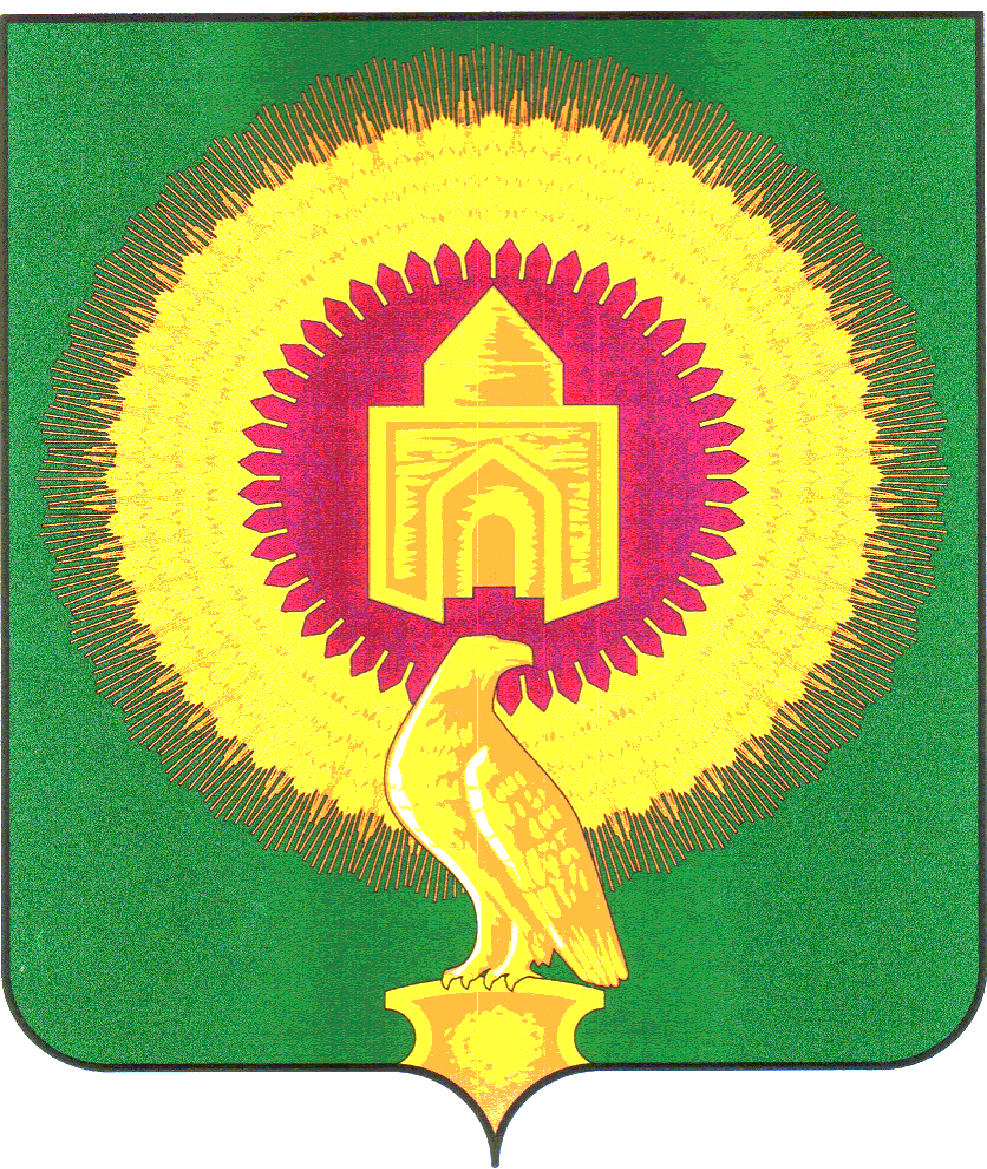 АДМИНИСТРАЦИЯ ЛЕЙПЦИГСКОГО СЕЛЬСКОГОПОСЕЛЕНИЯ ВАРНЕНСКОГО МУНИЦИПАЛЬНОГОРАЙОНА ЧЕЛЯБИНСКОЙ ОБЛАСТИПОСТАНОВЛЕНИЕО внесении изменений в муниципальную программу «Управление и распоряжение муниципальным имуществом вЛейпцигском сельском поселения Варненского муниципального района Челябинской области»ПОСТАНОВЛЯЕТ:1. Внести в муниципальную программу «Обеспечение первичных мер пожарной безопасности на  территории Лейпцигского сельского поселения Варненского муниципального района Челябинской области», утвержденную постановлением  от 20 ноября 2020г. № 33/4.1) позицию паспорта муниципальной программы, касающуюся объемов бюджетных ассигнований, изложить в следующей редакции:2) слова "Объем финансирования муниципальной программы составляет 0,0 тысяч рублей, в том числе по годам:2021 год – 0,0 тысяч рублей; 2022 год – 0,0 тысяч рублей;2023 год – 0,0 тысяч рублей." раздела V "Ресурсное обеспечение муниципальной программы" изложить в следующей редакции:"Объем финансирования муниципальной программы составляет 90,00 тысяч рублей, в том числе по годам:	  2021 год – 90,0 тысяч рублей;	  2022 год – 0,0 тысяч рублей;  2023 год – 0,0 тысяч рублей."3) приложение 1"Перечень мероприятий муниципальной программы" к программе "Обеспечение первичных мер пожарной безопасности на территории Лейпцигского сельского поселения Варненского муниципального района Челябинской области" изложить в редакции, согласно приложению 1 к настоящему постановлению. 2. Настоящее постановление вступает в силу после его  подписания и обнародования.3. Настоящее постановление подлежит официальному опубликованию.4. Контроль за исполнением настоящего постановления оставляю за собой.Глава Лейпцигскогосельского поселения	Пискунова Э.Т.                                                                                                                                                                                                                                      Приложение 1                                                                                                                                                                                                       к постановлению администрации                                                                                                                                                                                                    Лейпцигского сельского поселения                                                                                                                                                                                                 Варненского муниципального района                                                                                                                                                                                                                           Челябинской области                                                                                                                                                                                                                         от 09июля 2021г. № 27                                                                                                                                                                                                                                       Приложение 1                                                                                                                                                                                                              к муниципальной программе«Обеспечение первичных мер пожарной безопасности на территории Лейпцигского сельского поселения Варненского муниципального района Челябинской области»Перечень мероприятий муниципальной программы«Управление и распоряжение муниципальным имуществом в Лейпцигском сельском поселении Варненского муниципального района Челябинской области»тыс.руб.от 14 сентября 2021 года            № 27Объемы бюджетных ассигнований муниципальной  программыОбъем финансирования муниципальной программы за счет средств бюджета поселения составляет  0,0  тысяч рублей, в том числе по годам:       2021 год – 0,0 тысяч рублей; 2022 год – 0,0 тысяч рублей;2023 год – 0,0 тысяч рублей№ п/пНаименованиемероприятияСрок исполненияОбъем финансированияОбъем финансированияОбъем финансированияОжидаемый результатОтветственный исполнитель№ п/пНаименованиемероприятияСрок исполнения2021 год2022 год2023 годОжидаемый результатОтветственный исполнитель123456781.Подготовка технических и кадастровых паспортов на недвижимое и движимое имущество2021-2023 годы90,00- проведение полного учета имуществаАдминистрация Лейпцигского сельского поселения 2.Оценка рыночной стоимости продажи (аренды) муниципального имущества.2021-2023 годы- проведение полного учета имуществаАдминистрация Лейпцигского сельского поселения 